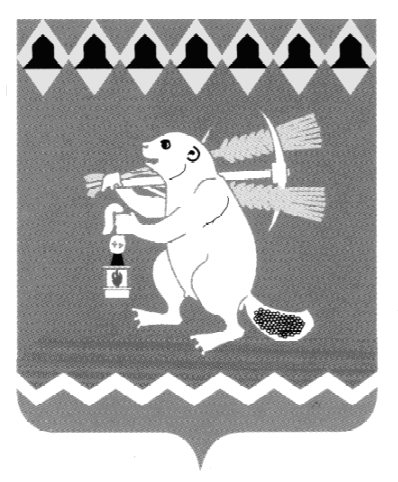 Территориальный орган местного самоуправления села Мостовскогос подведомственной территорией населенных пунктов:деревня Лисава, деревня Налимово  Р А С П О Р Я Ж Е Н И Е10 апреля  2017  года                                                                                        № 8О  проведении  месячника по обучению  мерам пожарной безопасности на территории Территориального органа местного самоуправления села Мостовского весной 2017 года 	В целях обеспечения   пожарной безопасности и исключения  гибели людей при пожарах на территории  Территориального органа местного самоуправления села Мостовского, в соответствии с Федеральными законами от 21.12.1994 № 69-ФЗ «О пожарной безопасности», от 06.10.2003 № 131-ФЗ «Об общих принципах организации местного самоуправления в Российской Федерации», законом Свердловской области от 15.07.2005 № 82-ОЗ «Об обеспечении пожарной безопасности на территории Свердловской области»,  пунктом 8.2. Положения о ТОМС села Мостовского,  во исполнение Постановления  Администрации Артемовского городского округа от 29.03.2017 № 362-ПА «О проведении месячника по обучению мерам пожарной безопасности на территории Артемовского городского округа весной 2017 года»     1.Провести   на  территории   ТОМС     села   Мостовского  месячник по обучению  мерам пожарной безопасности в период с 01 апреля по 30 апреля 2017 года.    2. Утвердить  План  мероприятий по проведению   месячника   по  обучению  мерам пожарной безопасности  на территории Территориального органа местного самоуправления  села  Мостовского  весной 2017 года (Приложение).    3. Распоряжение  опубликовать в газете «Артемовский рабочий» и разместить на официальном сайте Территориального органа местного самоуправления села Мостовского в информационно-телекоммуникационной сети «Интернет».    4.  Контроль за выполнением настоящего распоряжения оставляю за собой.ПредседательТерриториального органа                                                                         Г.А.Скутин                                                                                                  Приложение к распоряжению                                                                                                                                          территориального органа местного                                                                                                                                   самоуправления села Мостовского                                                                                                                                          от 10  апреля 2017 г. № 8ПЛАНмероприятий по проведению месячника по обучению населения мерам пожарной безопасности на территории ТОМС села Мостовского№МероприятияИсполнителиСрокиОрганизационно-массовые мероприятия1.Проведение инструктивно-методических занятий с руководителями заинтересованных организаций о разъяснении цели месячника и задачах по обучению населения мерам пожарной безопасностиОНД  АГО,  54 ОФПС по Свердловской областиапрельОрганизация  мероприятий срединаселения по месту жительства2.Организация проверки противопожарного состояния жилого сектора с вручением памяток, листовок о мерах по предупреждению пожаров и проведение разъяснительной работы с населением о необходимости обеспечения жилых домов огнетушителямиОНД  АГО,  54 ОФПС по Свердловской областиПредседатель ТОМСДружина юных пожарныхапрель3.Распространение памяток по профилактике пожаров в бытуВнештатный инспекторапрель4.Размещение в подъездах жилых домов информации о соблюдении мер пожаробезопасного  поведения в бытуВнештатный инспекторапрельОбучение в организациях5.Проведение дополнительных инструктажей с работниками организаций по мерам пожарной безопасности на рабочем месте и в бытуРуководители  учреждений, расположенных на территории ТОМС села МостовскогоапрельВзаимодействие с учреждениями культуры6.Проведение познавательно-игровых программ для детейМостовской Дом КультурыапрельОрганизация работы с детьми7.Проведение единого классного часа о последствии пожаров и мерах по их предупреждению.МБОУ «СОШ № 18»апрель8. Организация выступления дружины юных пожарных в школеМБОУ «СОШ № 18»апрель9.Проведение инструктажа с учащимися школы по вопросам пожарной безопасностиМБОУ «СОШ № 18»апрель10. Проведение бесед с родителями  по вопросам пожарной безопасностиЗаведующий МБДОУ № 39апрель11.Профилактическая беседа «Берегите лес от пожара»Мостовской Дом Культуры18.04.12.Показ документального фильма  «Угрозы современного мира»Мостовской Дом Культуры18.04.13.Познавательно-игровая программа «Дыма без огня не бывает»Мостовской Дом Культуры27.04.